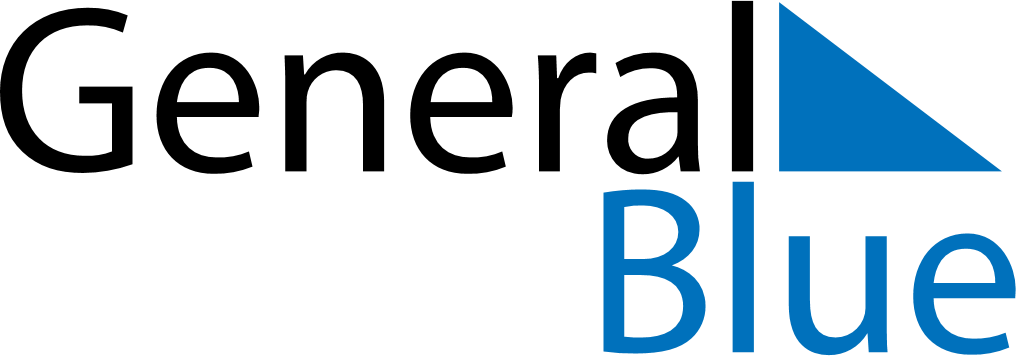 February 2019February 2019February 2019February 2019United StatesUnited StatesUnited StatesMondayTuesdayWednesdayThursdayFridaySaturdaySaturdaySunday12234567899101112131415161617Valentine’s Day1819202122232324Washington’s Birthday25262728